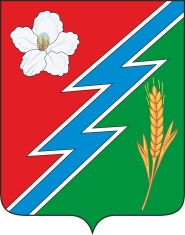 04.06.2021г. № 155РОССИЙСКАЯ ФЕДЕРАЦИЯИРКУТСКАЯ ОБЛАСТЬОСИНСКИЙ МУНИЦИПАЛЬНЫЙ РАЙОНМУНИЦИПАЛЬНОЕ ОБРАЗОВАНИЕ «МАЙСК»ДУМАРЕШЕНИЕО ВНЕСЕНИИ ИЗМЕНЕНИЙ И ДОПОЛНЕНИЙВ УСТАВ МУНИЦИПАЛЬНОГО ОБРАЗОВАНИЯ «МАЙСК»В целях приведения Устава муниципального образования «Майск», утвержденного Решением Думы МО «Майск» от 24 апреля 2006 года №19 (в редакции от 30 мая 2019 года) в соответствие с Федеральным законом №131-ФЗ от 06 октября 2003 года «Об общих принципах организации местного самоуправления в Российской Федерации», руководствуясь статьями 24, 41 Устава муниципального образования «Майск» Дума муниципального образования «Майск»РЕШИЛА:1. Внести в Устав муниципального образования «Майск» следующие изменения и дополнения:1.1. В статье 5:1) пункт  1  дополнить абзацем следующего содержания: « - иных форм прямого волеизъявления»;2) из пункта 2  исключить слова «и территориальное общественное самоуправление»;3)  дополнить пунктом 3 следующего содержания:«Органы местного самоуправления и органы государственной власти входят в единую систему публичной власти в Российской Федерации и осуществляют взаимодействие для наиболее эффективного решения задач в интересах населения»; 1.2. В  части 1 статьи 6:1) в пункте 2  слово «установление» заменить словом  «введение»;2) пункт 35 изложить в следующей редакции:«35) участие в соответствии с федеральным  законом  в выполнении комплексных кадастровых работ»;1.3. В статье 14.1:часть 1 дополнить пунктом 5 следующего содержания:«5) в соответствии с законом Иркутской области на части территории населенного пункта, входящего в состав Поселения по вопросу введения и использования средств самообложения граждан на данной части территории населенного пункта»;1.4. Статью 22 дополнить частью 6 следующего содержания:«Органы государственной власти могут участвовать в формировании органов местного самоуправления, назначении на должность и освобождении от должности  должностных лиц местного самоуправления в порядке и случаях, установленных Федеральным законом»;1.5. В пункте 3 части 1 статьи 24 слово «установление» заменить словом  «введение»;1.6. В частях 3, 4 статьи 44 слово «установления» заменить словом  «введения»;1.7. В статье 61 слово «установлению» заменить словом  «введению»;1.8. Часть 2 статьи 62  изложить в следующей редакции: «Вопросы введения и использования указанных в части 1 настоящей статьи разовых платежей граждан решаются на местном референдуме, а в случаях, предусмотренных п.п.2,3,5 частью 1 статьи 14.1 настоящего Устава, на сходе граждан».1.9. В части 2 статьи 60 слово «кассовое» заменить «казначейское».2. В порядке, установленном Федеральным законом от 21.07.2005 №97-ФЗ  «О государственной регистрации Уставов муниципальных образований», предоставить муниципальный правовой акт о внесении изменений в Устав муниципального образования «Майск» на государственную регистрацию в Управление  Министерства юстиции Российской федерации по Иркутской области в течении 15 дней.3. Главе муниципального образования «Майск» опубликовать муниципальный правовой акт «О внесении изменений  в Устав муниципального образования «Майск» после государственной регистрации в течение 7 дней и направить в Управление Министерства юстиции Российской Федерации по Иркутской области сведения об источнике и о дате официального опубликования муниципального правового акта муниципального образования «Майск» для включения указанных сведений в государственный реестр уставов муниципальных образований в 10-дневный срок.4. Настоящее решение вступает в силу после государственной регистрации и опубликования.Глава муниципального образования «Майск»А.И. СеребренниковПредседатель Думы муниципального образования «Майск»                                       А.И. Серебренников